Муниципальное образовательное учреждение"Средняя школа №1"г. Гаврилов-Ям Ярославской области«УТВЕРЖДАЮ»Директор Средней школы №1__________Поздышева Г.А."___"____________2019 г.                                                                                                                                         (Число, месяц, год)Рабочая программа внеурочной деятельности по физической культуре"Быстрее. Выше. Сильнее"
Волейбол
для учащихся 6-х классовНаправление: спортивные игрыВид деятельности: спортивно-оздоровительная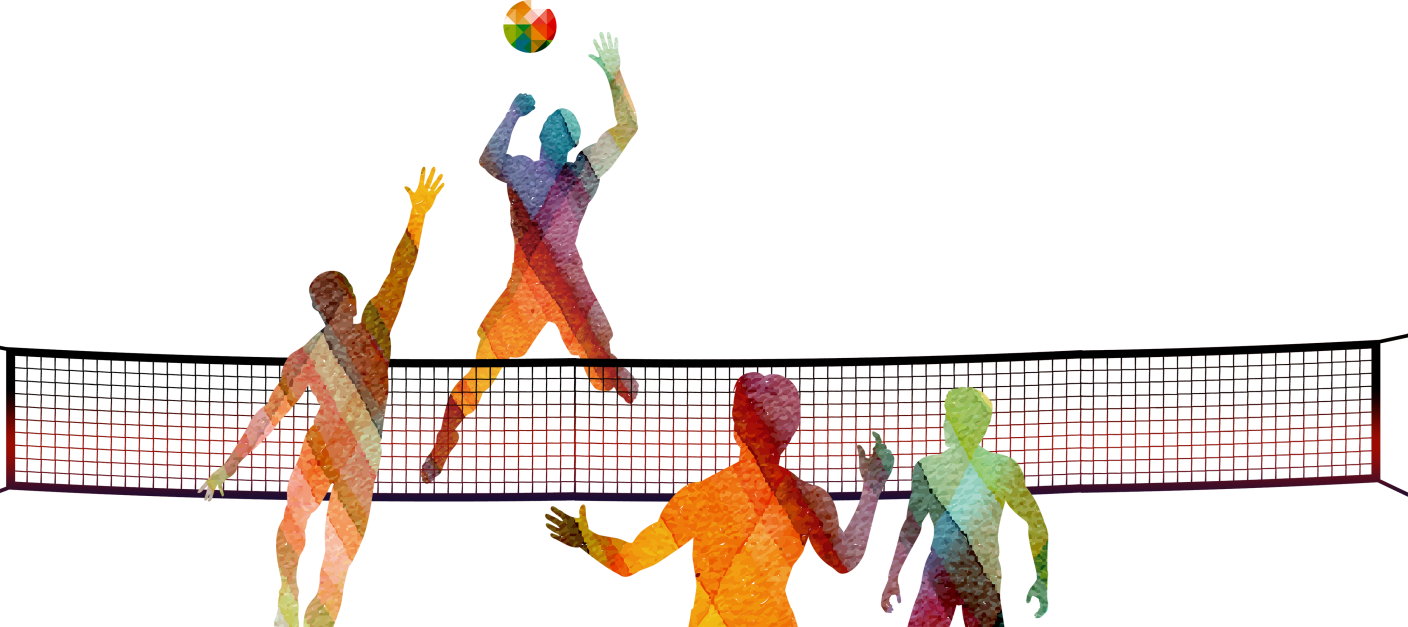 Руководитель: учитель физической культуры 
Сомов Артём Алексеевичг. Гаврилов-Ям2019-2020 учебный годI. Пояснительная запискаВнеурочная деятельность обучающихся общеобразовательных учреждений объединяет все виды деятельности обучающихся (кроме учебной деятельности), в которых возможно и целесообразно решение задач их воспитания и социализации. 	Согласно Базисному учебному плану общеобразовательных учреждений Российской Федерации организация занятий по направлениям внеурочной деятельности является неотъемлемой частью образовательного процесса. Время, отводимое на внеурочную деятельность, используется по желанию обучающихся и в формах, отличных от урочной системы обучения. В Базисном учебном плане общеобразовательных учреждений Российской Федерации в числе основных направлений внеурочной деятельности выделено физкультурно-спортивное и оздоровительное направление.Нормативно-правовой и документальной базой программы внеурочной деятельности по формированию культуры здоровья обучающихся являются:Закон Российской Федерации «Об образовании»;Федеральный государственный образовательный стандарт;СанПиН, 2.4.2.1178-02 «Гигиенические требования к режиму учебно-воспитательного процесса» (Приказ Минздрава от 28.11.2002) раздел 2.9.;Федеральный закон от 20.03.1999 №52-ФЗ «О санитарно-эпидемиологическом благополучии населения»,Постановление Правительства Российской Федерации от 23.03.2001 №224 «О проведении эксперимента по совершенствованию структуры и содержания общего образования» в части сохранения и укрепления здоровья школьников.О недопустимости перегрузок обучающихся в школе (Письмо МО РФ № 220/11-13 от 20.02.1999);Гигиенические требования к условиям реализации основной образовательной программы начального общего образования (2009г.).Рабочая программа внеурочной деятельности «Быстрее. Выше. Сильнее» предназначена для физкультурно-спортивной и оздоровительной работы с обучающимися, проявляющими интерес к физической культуре и спорту, в 6 классах.Волейбол – игровой вид спорта в программах физического воспитания обучающихся общеобразовательных учреждений. Он включен в урочные занятия, широко практикуется во внеклассной и внешкольной работе – это занятия в спортивной секции по волейболу, физкультурно-массовые и спортивные мероприятия (соревнования в общеобразовательном учреждении, на уровне района, округа, матчевые встречи и т.п.).Чтобы играть в волейбол, необходимо уметь быстро выполнять двигательные действия, высоко прыгать, мгновенно менять направление и скорость движения, обладать ловкостью и выносливостью. Данная спортивная игра улучшает работу сердечнососудистой и дыхательной систем, укрепляет костную систему, развивает подвижность суставов, увеличивает силу и эластичность мышц. Постоянное взаимодействие с мячом способствует улучшению глубинного и периферического зрения, точности и ориентировке в пространстве. Развивается двигательная реакция на зрительные и слуховые сигналы. Игра требует от занимающихся максимального проявления физических возможностей, волевых усилий и умения пользоваться приобретёнными навыками. Проявляются положительные эмоции: жизнерадостность, бодрость, желание победить. Развивается чувство ответственности, коллективизма, скорость принятия решений. Благодаря своей эмоциональности игра в волейбол и баскетбол представляет собой средство не только физического развития, но и активного отдыха. В программе представлены доступные для обучающихся упражнения, способствующие овладению элементами техники и тактики игры, развитию физических способностей. Цель и задачи обучения, воспитания и развития детей по физкультурно-спортивному и оздоровительному направлению внеурочной деятельности:Программа внеурочной деятельности по физкультурно-спортивному и оздоровительному направлению «Быстрее. Выше. Сильнее» может рассматриваться как одна из ступеней к формированию культуры здоровья и неотъемлемой частью всего воспитательно-образовательного процесса. Основная идея программы заключается в мотивации обучающихся на ведение здорового образа жизни, в формировании потребности сохранения физического и психического здоровья как необходимого условия социального благополучия и успешности человека.Данная программа направлена на формирование, сохранение и укрепления здоровья обучающихся, в основу, которой положены культурологический и личностно-ориентированный подходы. Программа внеурочной деятельности по физкультурно-спортивному и оздоровительному направлению «Быстрее. Выше. Сильнее» носит образовательно-воспитательный характер и направлена на осуществление следующей цели: укрепление здоровья, физического развития и подготовленности, воспитание личностных качеств, освоение и совершенствование жизненно важных двигательных навыков, основ спортивной техники избранного вида спорта. Цель конкретизирована следующими задачами:пропаганда здорового образа жизни, укрепление здоровья, содействие гармоническому физическому развитию занимающихся;популяризация волейбола и баскетбола как вида спорта и активного отдыха;формирование у обучающихся устойчивого интереса к спортивными играми;обучение технике и тактике игры в волейбол;развитие физических способностей (силовых, скоростных, скоростно-силовых, координационных, выносливости, гибкости);формирование у обучающихся необходимых теоретических знаний;воспитание моральных и волевых качеств.Выстраивая предполагаемый образ выпускника, мы исходим из того, что он представляет собой динамическую систему, которая постоянно изменяется, самосовершенствуется, наполняясь новым содержанием. Особенности реализации программы внеурочной деятельности: количество часов и место проведения занятий.Программа внеурочной деятельности по физкультурно-спортивному и оздоровительному направлению «Быстрее. Выше. Сильнее» предназначена для обучающихся 6 классов. Принадлежность к внеурочной деятельности определяет режим проведения, а именно все занятия по внеурочной деятельности проводятся после всех уроков основного расписания, продолжительность соответствует рекомендациям СанПиН, т.е. 45 минут.Занятия проводятся в спортивном зале или на пришкольной спортивной площадке. Здоровьесберегающая организация образовательного процесса предполагает использование форм и методов обучения, адекватных возрастным возможностям занимающихся.Планируемые результаты освоения обучающимися программы внеурочной деятельностиВ процессе обучения и воспитания собственных установок, потребностей в значимой мотивации на соблюдение норм и правил здорового образа жизни, культуры здоровья у обучающихся формируются познавательные, личностные, регулятивные, коммуникативные универсальные учебные действия.Личностными результатами программы внеурочной деятельности по спортивно-оздоровительному направлению «Быстрее. Выше. Сильнее» является формирование следующих умений:Определять и высказывать простые и общие для всех людей правила поведения при сотрудничестве (этические нормы);В предложенных педагогом ситуациях общения и сотрудничества, опираясь на общие для всех простые правила поведения, делать выбор, при поддержке других участников группы и педагога, как поступить.Метапредметными результатами программы внеурочной деятельности по спортивно-оздоровительному направлению «Быстрее. Выше. Сильнее» - является формирование следующих универсальных учебных действий (УУД):Регулятивные УУД:Определять и формулировать цель деятельности на занятии с помощью учителя, а далее самостоятельно.Проговаривать последовательность действий.Учить высказывать своё предположение (версию) на основе данного задания, учить работать по предложенному учителем плану, а в дальнейшем уметь самостоятельно планировать свою деятельность.Средством формирования этих действий служит технология проблемного диалога на этапе изучения нового материала.Учиться совместно с учителем и другими воспитанниками давать эмоциональную оценку деятельности команды на занятии.Средством формирования этих действий служит технология оценивания образовательных достижений (учебных успехов).2. Познавательные УУД:Добывать новые знания: находить ответы на вопросы, используя разные источники информации, свой жизненный опыт и информацию, полученную на занятии.Перерабатывать полученную информацию: делать выводы в результате совместной работы всей команды.Средством формирования этих действий служит учебный материал и задания.   3. Коммуникативные УУД:Умение донести свою позицию до других: оформлять свою мысль. Слушать и понимать речь других.Совместно договариваться о правилах общения и поведения в игре и следовать им.Учиться выполнять различные роли в группе (лидера, исполнителя, критика).Средством формирования этих действий служит организация работы в парах и малых группах.Оздоровительные результаты программы внеурочной деятельности:Осознание обучающимися необходимости заботы о своём здоровье и выработки форм поведения, которые помогут избежать опасности для жизни и здоровья, а значит, произойдет уменьшение пропусков по причине болезни и произойдет увеличение численности обучающихся, посещающих спортивные секции и спортивно-оздоровительные мероприятия;Социальная адаптация детей, расширение сферы общения, приобретение опыта взаимодействия с окружающим миром.Первостепенным результатом реализации программы внеурочной деятельности будет сознательное отношение обучающихся к собственному здоровью.II. Учебно-тематический план курса «Быстрее. Выше. Сильнее»Тематическое планирование 6 классКалендарно-тематическое планирование III. Содержание программы внеурочной деятельностиПрограмма внеурочной деятельности по физкультурно-спортивному и оздоровительному направлению «Быстрее. Выше. Сильнее» предназначена для учащихся 6 классов. Данная программа составлена в соответствии с возрастными особенностями обучающихся и рассчитана на проведение занятий по 1 часу в неделю (34 часа в год). Программа построена на основании современных научных представлений о физиологическом и психологическом развитии ребёнка этого возраста, раскрывает особенности соматического, психологического и социального здоровья.Реализация данной программы в рамках внеурочной деятельности соответствует предельно допустимой нагрузке обучающихся.IV. Методическое обеспечение внеурочной деятельности.Формы организации работы с детьми:- Групповые учебно-тренировочные занятия;- Групповые и индивидуальные теоретические занятия;- Восстановительные мероприятия;- Участие в матчевых встречах;- Участие в соревнованиях;- Зачеты, тестирования.Принципы организации обучения:- Принцип доступности и индивидуализации;- Принцип постепенности;- Принцип систематичности и последовательности;- Принцип сознательности и активности;- Принцип наглядности.Средства обучения:- Общепедагогические (слово и сенсорно-образные воздействия);- Специфические средства (физические упражнения).    Основные методы организации учебно-воспитательного процесса:- Словесный метод: рассказ, объяснение, команды и распоряжения, задание, указание, беседа и разбор;- Наглядный метод: показ упражнений или их элементов учителем или наиболее подготовленными учениками, демонстрация кино- и видеоматериалов, рисунков, фотографий, схем тактических взаимодействий; методы ориентирования;- Практический метод;- Игровой метод;- Соревновательный метод.V. Список литературыВнеурочная деятельность учащихся. Волейбол: пособие для учителей и методистов/Г.А. Колодиницкий, В.С. Кузнецов, М.В. Маслов.- М.: Просвещение, 2011.Волейбол в школе. Пособие для учителя. М., «Просвещение», авт.: В.А. Голомазов, В.Д. Ковалев, А.Г. Мельников. 2007.Волейбол: Примерная программа спортивной подготовки для детско-юношеских спортивных школ, специализированных детско-юношеских школ олимпийского резерва (этапы: спортивно-оздоровительный, начальной подготовки, учебно-тренировочный) - М.: Советский спорт. 2005.Примерная программа спортивной подготовки для детско-юношеских спортивных школ, специализированных детско-юношеских школ олимпийского резерва (этапы: спортивно-оздоровительный, начальной подготовки, учебно-тренировочный). - М.: Советский спорт, 2005. Примерные программы по учебным предметам. П76 Физическая культура. 5-9 классы: проект.- 3-е изд.- М.: Просвещение, 2011.Справочник учителя физической культуры/авт.-сост. П.А. Киселев, С.Б. Кисилева.- Волгоград:  Учитель, 2011Фурманов А.Г., Болдырев Д.М. Волейбол.- М.: Физическая культура и спорт, 2009.Холодов Ж.К., Кузнецов В.С. теория и методика физического воспитания и спорта: Учеб. Пособие для студ. Высш. Учеб. Заведений.- 2-е изд., испр. И доп.- М.: Издательский центр «Академия», 2007.№ТемаКол-во часов1Индивидуальные тактические действия в защите72Закрепление техники верхней передачи63Закрепление техники нижней передачи64Верхняя прямая подача45Закрепление техники приёма мяча с подачи36Подвижные игры и эстафеты. Двусторонняя учебная игра87Физическая подготовка в процессе занятияИтого 34 № П/пТема занятияКол-во часов1Закрепление стойки игрока (исходные положения).1ч.2Закрепление стойки игрока (исходные положения).1ч3Закрепление перемещения в стойке приставными шагами: правым, левым боком, лицом вперёд.1ч4Перемещение в стойке приставными шагами: правым, левым боком, лицом вперёд.1ч5Двусторонняя учебная игра.1ч6Сочетания способов перемещений (бег, остановки, повороты, прыжки вверх).1ч7Сочетания способов перемещений (бег, остановки, повороты, прыжки вверх).1ч8Эстафеты с различными способами перемещений.1ч9Закрепление передачи сверху двумя руками вперёд-вверх (в опорном положении).1ч10Закрепление передачи сверху двумя руками вперёд-вверх (в опорном положении).1ч11Закрепление верхней передачи мяча у стены. 1ч12Игры, развивающие физические способности.1ч13Закрепление передачи снизу двумя руками над собой.1ч14Закрепление передачи снизу двумя руками в парах.1ч15Закрепление нижней прямой подачи.1ч16Закрепление нижней прямой подачи.1ч17Двусторонняя учебная игра.1ч18Разучивание верхней прямой подачи.1ч19Разучивание верхней прямой подачи.1ч20Разучивание верхней прямой подачи.1ч21Развитие скоростных, скоростно-силовых, координационных способностей, выносливости, гибкости.1ч22Закрепление приёма мяча снизу двумя руками.1ч23Закрепление приёма мяча снизу двумя руками.1ч24Разучивание прямого нападающего удара (по ходу).1ч25Разучивание прямого нападающего удара (по ходу).1ч26Эстафеты на закрепление и совершенствование технических приёмов и тактических действий.1ч27Закрепление приём мяча сверху двумя руками.1ч28Разучивание одиночного блокирования.1ч29Разучивание одиночного блокирования.1ч30Разучивание страховки при блокировании.1ч31Разучивание страховки при блокировании.1ч32Разучивание индивидуальных тактических действия в нападении, защите.1ч33Разучивание индивидуальных тактических действия в нападении, защите.1ч34Двусторонняя учебная игра.1чИтого:Итого:34 часа